1. pielikums AS “Latvijas valsts meži” ziedojuma Meža attīstības fondam līdzekļu piešķiršanas un uzraudzības nolikumam Projekta iesniegums AS “Latvijas valsts meži” dāvinājuma (ziedojuma) saņemšanai  
no Meža attīstības fonda A. VISPĀRĒJĀ DAĻAA.1. Vispārēja informācija par projekta iesniedzējaA.2. Projekta iesniedzēja adrese un kontaktinformācijaA.2.1. Projekta iesniedzēja juridiskā adreseA.2.2. Projekta iesniedzēja kontaktadrese (adrese korespondencei) – aizpilda, ja atšķiras no juridiskās adresesA.2.3. Projekta iesniedzēja kontaktinformācijaA.3. Projekta iesniedzēja kontaktpersona (projekta vadītājs)A.4. projekta iesniedzēja iepriekš slēgtie Dāvinājuma (ziedojuma) līgumi ar Lauku atbalsta dienestu par A/s “Latvijas valsts meži” dāvinājuma (ziedojuma) saņemšanuA.4.1. Ja atbilde ir "Jā", lūdzu, sniegt informāciju par pēdējo piecu gadu periodā realizētajiem projektiemB. Informācija par projektuB.1. Projekta nosaukumsB.2. Projekta mērķisB.3. Meža attīstības fonda dāvinājuma (ziedojuma) mērķprogramma, kurā pretendē uz finansējumu*Komersants, biedrība vai nodibinājums - periodiskā izdevuma, kas reģistrēts Uzņēmumu reģistra masu informāciju līdzekļu reģistrā, izdevējs, vai īpašnieks.  Ja iesniedzējs nav periodiskā izdevuma izdevējs vai īpašnieks, iesniedzējs pievieno apliecinājuma vēstuli no periodiskā izdevuma īpašnieka vai izdevēja par sadarbību projekta īstenošanā un attiecīgo publikāciju publicēšanu.**Komersants, biedrība vai nodibinājums - Nacionālās elektronisko plašsaziņas līdzekļu padomes (turpmāk - NEPLP) reģistrā reģistrēta raidorganizācija (turpmāk - raidorganizācija), kurai ir apraides atļauja un pārraides tiesības bezmaksas virszemes apraidē (televīzijai). Ja iesniedzējs nav raidorganizācija, iesniedzējs pievieno apliecinājuma vēstuli no raidorganizācijas par sadarbību projekta īstenošanā un televīzijas raidījuma pārraidīšanu raidorganizācijas programmā (kanālā).***Komersants, biedrība vai nodibinājums - NEPLP  reģistrā reģistrēta raidorganizācija, kurai ir apraides atļauja. Ja iesniedzējs nav raidorganizācija, iesniedzējs pievieno apliecinājuma vēstuli no raidorganizācijas par sadarbību projekta īstenošanā un raidījuma pārraidīšanu raidorganizācijas programmā (kanālā).****Komersants, biedrība vai nodibinājums – Latvijas interneta tīkla vietnes, kas veic sabiedrības informēšanu, īpašnieks. Ja iesniedzējs nav interneta tīkla vietnes, kas veic sabiedrības informēšanu, īpašnieks, iesniedzējs pievieno apliecinājuma vēstuli no tā par sadarbību projekta īstenošanā un attiecīgo publikāciju publicēšanu.B.4. Projekta īstenošanas laiks (projekta iesniegšanas gadā)B.5. Projekta aprakstsB.5.1. Problēmas risinājuma apraksts (līdz 1000 rakstu zīmēm)B.5.2. Projekta uzdevumi – detalizēts apraksts par darbībām, kuras plānots īstenot, to īstenošanas shēma, katra darba izpildītāja pienākumi un uzdevumi projektā (līdz 1500 rakstu zīmēm bez atstarpēm)B.5.3. Projekta sasniedzamie rezultatīvie rādītāji un risinājumi to sasniegšanai (līdz 1000 rakstu zīmēm bez atstarpēm)B.5.4. Sabiedrības daļa, kas iegūtu projekta īstenošanas rezultātā B.5.5. Projekta īstenošanas vietaB.5.6. Projekta izmaksasC. PAVADDOKUMENTIC.1. Iesniedzamie dokumenti* Mērķprogrammā Meža nozares attīstībai nepieciešamie zinātniskie pētījumiD. SaistībasProjekta iesniedzējsLauku atbalsta dienesta (LAD) klienta numursProjekta iesnieguma Nr.Projekta iesniedzēja pilns nosaukums:Institūcijas vadītāja vārds, uzvārdsReģistrācijas Nr.PVN maksātāja Nr.Iela, mājas Nr., dzīvokļa Nr./mājas nosaukumsNovads, pagastsPilsētaPasta indekssIela, mājas Nr., dzīvokļa Nr./mājas nosaukumsNovads, pagastsPilsētaPasta indekssTālruņa numursFaksa numursE-pasta adreseInterneta mājaslapas adreseProjekta vadītāja vārds, uzvārdsProjekta vadītāja ieņemamais amatsTālrunis, fakssE-pasta adreseLīdz šī projekta iesnieguma iesniegšanas brīdim projekta iesniedzējs ir saņēmis A/s “Latvijas valsts meži” dāvinājuma (ziedojuma) finansējumu un (vai) iesniedzis projekta iesniegumuJāLīdz šī projekta iesnieguma iesniegšanas brīdim projekta iesniedzējs ir saņēmis A/s “Latvijas valsts meži” dāvinājuma (ziedojuma) finansējumu un (vai) iesniedzis projekta iesniegumuNēNr. p. k.Projekta nosaukums un projekta Nr.Projekta īstenošanas stadija (saņemts finansējums; projekts pašlaik tiek īstenots; projekts iesniegts vērtēšanai)Projekta īstenošanas laiks (mm/gggg) līdz (mm/gggg)Finansējums (EUR)Saistītā projekta saturiskā saistībaMērķprogrammas nosaukumsMērķprogramma, kurai projekts atbilst (atbilstošo atzīmē ar X)Projekta iesniedzējs (atbilstošo dāvinājuma (ziedojuma) saņēmēja tipu atzīmē ar X)Meža nozares profesionālās un augstākās izglītības attīstība biedrība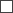  nodibinājums izglītības iestāde, kas realizē izglītības programmas  meža nozares izglītības jomāMeža nozares attīstībai nepieciešamie zinātniskie pētījumi Izglītības un zinātnes ministrijas Zinātnisko institūciju reģistrā reģistrēta institūcijaSabiedrības informēšanas pasākumi un meža īpašnieku izglītošanas un apmācības programmas biedrība   nodibinājums Izglītības un zinātnes ministrijas Zinātnisko institūciju reģistrā reģistrēta institūcija komersants, biedrība vai nodibinājums – periodiskā izdevuma izdevējs, vai īpašnieks* komersants, biedrība vai nodibinājums – raidorganizācija, kurai ir apraides atļauja un pārraides tiesības bezmaksas virszemes apraidē (televīzija)**komersants, biedrība vai nodibinājums – raidorganizācija, kurai ir apraides atļauja radio***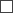 komersants, biedrība vai nodibinājums – Latvijas interneta tīkla vietnes, kas veic sabiedrības informēšanu, īpašnieks ****Skolu jaunatnes un interešu pulciņu izglītības pasākumi un programmas biedrība nodibinājums izglītības iestāde un izglītības atbalsta iestādemēnesisgadsmēnesisgadsProjekta sākuma termiņšProjekta beigu termiņšSasniedzamais rezultatīvais rādītājsRisinājums rādītāja sasniegšanaiValsts, pilsētaNovads, pagastsProjekta īstenošanas izmaksasProjekta īstenošanas izmaksasProjekta īstenošanas izmaksasProjekta īstenošanas izmaksasProjekta īstenošanas izmaksasProjekta īstenošanas izmaksasProjekta īstenošanas izmaksasProjekta īstenošanas izmaksasProjekta īstenošanas izmaksasProjekta īstenošanas izmaksasProjekta īstenošanas izmaksasProjekta īstenošanas izmaksasProjekta īstenošanas izmaksasDarba algaDarba algaDarba algaDarba algaDarba algaDarba algaDarba algaDarba algaDarba algaDarba algaDarba algaDarba algaDarba algaVārds, uzvārdsVārds, uzvārdsVārds, uzvārdsViena mēneša izmaksas, euroViena mēneša izmaksas, euroViena mēneša izmaksas, euroMēnešu skaitsMēnešu skaitsMēnešu skaitsKopā, 
euro % no kopējām izmaksām % no kopējām izmaksām % no kopējām izmaksāmKopā:Kopā:Kopā:Valsts sociālā apdrošināšanaValsts sociālā apdrošināšanaValsts sociālā apdrošināšanaValsts sociālā apdrošināšanaValsts sociālā apdrošināšanaValsts sociālā apdrošināšanaValsts sociālā apdrošināšanaValsts sociālā apdrošināšanaValsts sociālā apdrošināšanaValsts sociālā apdrošināšanaValsts sociālā apdrošināšanaValsts sociālā apdrošināšanaValsts sociālā apdrošināšanaVārds, uzvārdsVārds, uzvārdsVārds, uzvārdsViena mēneša izmaksas, euroViena mēneša izmaksas, euroViena mēneša izmaksas, euroMēnešu skaitsMēnešu skaitsMēnešu skaitsKopā,
euro % no kopējām izmaksām % no kopējām izmaksām % no kopējām izmaksāmKopā:Kopā:Kopā:Izmaksu pozīcijas sadalījumā pa plānotajām projekta darbībām un projekta posmiemCena par vienību, euroCena par vienību, euroCena par vienību, euroVienību skaitsKopā izmaksas,euroKopā izmaksas,euroKopā izmaksas,euroMeža  attīstības fonda dāvinājuma (ziedojuma) finansējums, euroMeža  attīstības fonda dāvinājuma (ziedojuma) finansējums, euroMeža  attīstības fonda dāvinājuma (ziedojuma) finansējums, euroCits finanšu avotsCits finanšu avotsIzmaksu pozīcijas sadalījumā pa plānotajām projekta darbībām un projekta posmiemar PVNbez PVNbez PVNVienību skaitsar PVNar PVNbez PVNMeža  attīstības fonda dāvinājuma (ziedojuma) finansējums, euroMeža  attīstības fonda dāvinājuma (ziedojuma) finansējums, euroMeža  attīstības fonda dāvinājuma (ziedojuma) finansējums, euroavotssumma,euro123345 = 2 x 45 = 2 x 46 = 3 x 477789Kopā:PAVISAM KOPĀ:X XIesniedzamie dokumentiIesniedzamie dokumentiIesniedzamie dokumentiProjekta iesniedzēja pievienotie dokumentiIesniedzamie dokumentiIesniedzamie dokumentiIesniedzamie dokumentiatbilstošo atbildi atzīmē ar XIesniedzamie dokumentiIesniedzamie dokumentiIesniedzamie dokumentiatbilstošo atbildi atzīmē ar X1.Projekta iesniegumsProjekta iesniegums5.Apliecinājuma vēstule no zemes valdītāja vai īpašnieka par sadarbību projekta īstenošanā parauglaukumu izvietošanai*Citi iesniegtie dokumentiAr parakstu apliecinu, ka:Ar parakstu apliecinu, ka:1.par konkrēto pasākumu neesmu iesniedzis iesniegumu finansējuma saņemšanai no citiem fondiem vai valsts atbalsta programmām;2.apņemos glabāt un uzrādīt Lauku atbalsta dienesta amatpersonām visu ar projektu un tā īstenošanu saistīto dokumentāciju un informāciju;3.projektā neko nemainīšu, to iepriekš rakstiski nesaskaņojot ar Lauku atbalsta dienestu;4.neesmu pasludināts par maksātnespējīgu un neesmu iesniedzis pieteikumu par tiesiskās aizsardzības procesa ierosināšanu, neatrodos likvidācijas procesā, saimnieciskā darbība nav apturēta vai pārtraukta (ja projekta iesniedzējs ir Maksātnespējas likuma subjekts);5.nepastāv spēkā stājies tiesas spriedums vai prokurora priekšraksts par sodu, ar ko es būtu atzīts par vainīgu krāpšanā, kukuļošanā, komerciālā uzpirkšanā vai noziedzīgas organizācijas dalībā vai līdzdalībā, kā arī neesmu atzīts par vainīgu krāpšanā, kuras dēļ skartas Latvijas Republikas vai Eiropas Savienības finanšu intereses;6.manā darbībā nav konstatēti profesionālās darbības pārkāpumi un nepastāv spēkā esošs spriedums, ar kuru esmu atzīts par vainīgu nodarījumā saistībā ar savu profesionālo darbību;7.esmu izpildījis visus pienākumus saistībā ar nodokļu maksājumiem un valsts sociālās apdrošināšanas iemaksām. Man nav nodokļu un valsts sociālo iemaksu apdrošināšanas iemaksu parādu vai ar Valsts ieņēmumu dienesta lēmumu nodokļu maksājumu termiņš ir pagarināts vai atlikts uz laiku līdz vienam gadam;8.projekta īstenošanas laikā ievērošu atbilstošo normatīvo aktu prasības, arī par ietekmi uz vidi;9.projektā sniegta informācija par periodiskā izdevumu tirāžu, raidījumu prognozēto auditorijas apjomu, interneta tīkla vietnei unikālo apmeklētāju skaitu ir patiesa un objektīva;10.projekta īstenošanai pieprasīto Meža attīstības fonda dāvinājuma (ziedojuma) finansējumu izmantošu saskaņā ar projekta iesnieguma aprakstu.Projekts iesniegts.gadagadsdatumsmēnesisProjekta iesniedzējs(vārds, uzvārds)